SEQUÊNCIA DIDÁTICA – ARTE 05/04/A 09/04/20215-ATIVIDADE: RAIVA 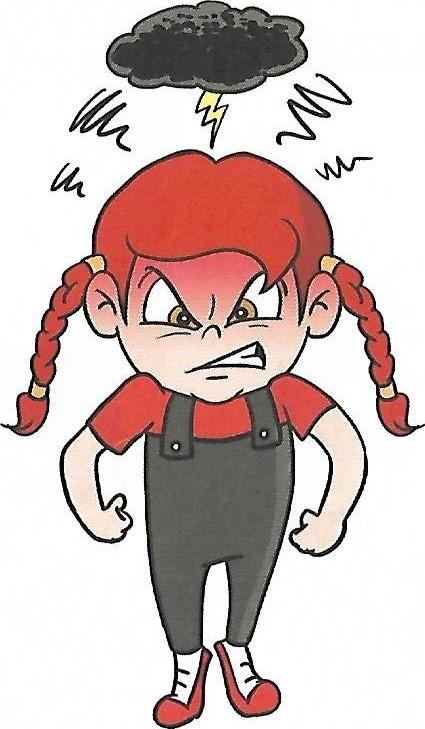 RAIVA: ELA SERVE COMO UMA DEFESA QUANDO NÃO GOSTAMOS OUQUANDO NÃO CONSEGUIMOS ALGO. 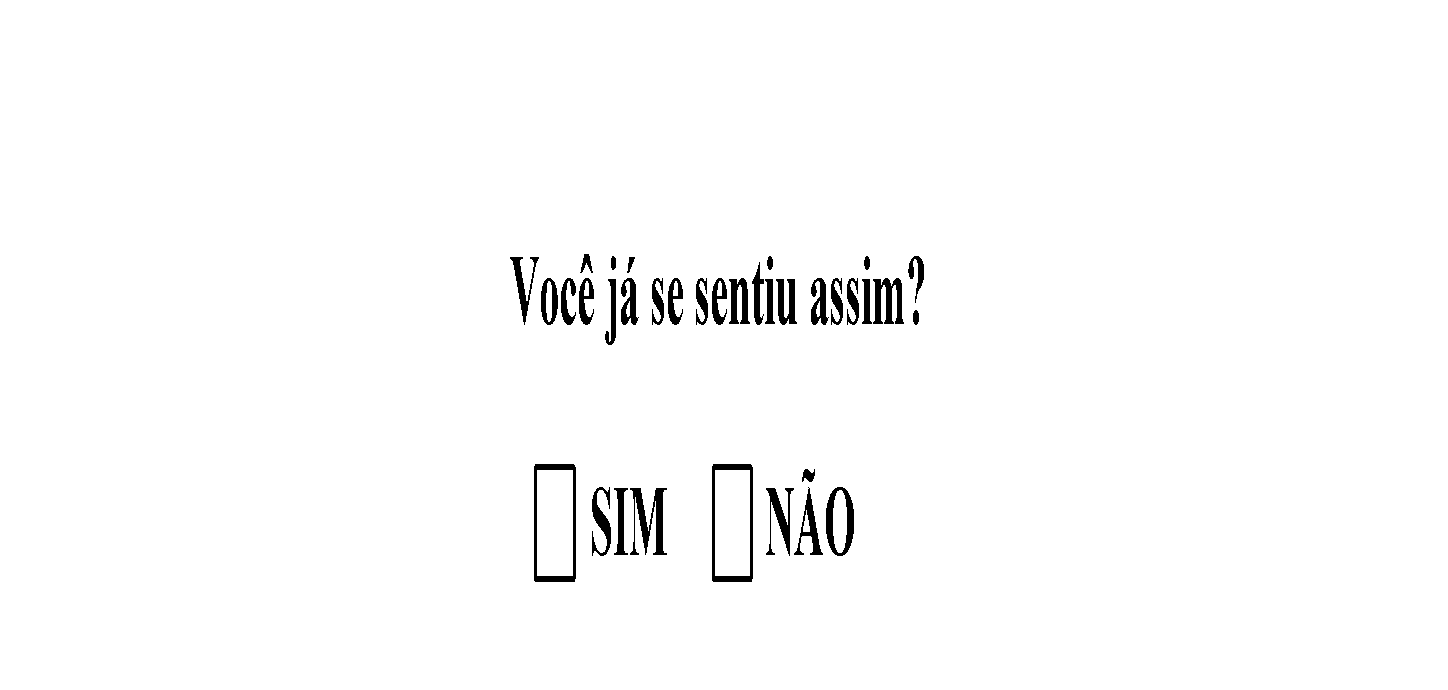 ESSE SENTIMENTO PODE GERAR MUITA CONFUSÃO, ENTÃO SEMPRE QUE SENTIR RAIVA VOCÊ DEVE:CONTAR ATÉ 10 MENTALMENTERESPIRAR PROFUNDAMENTE (3 A 4 VEZES)TENTAR SE DISTRAIR PENSANDO COISAS BOASCONVERSAR COM ALGUÉM ATIVIDADES PRÁTICAS: ATIVIDADE 01: ASSISTIR O VÍDEO ENCONTRADO NO LINK ABAIXO E REALIZAR A ATIVIDADE QUE O VÍDEO DESCREVE.HTTPS://YOUTU.BE/_GQUABL2V_4ATIVIDADE 02: APÓS ASSISTIR O VÍDEO, TIRE UMA FOTO FAZENDO UMA “CARETA” QUE REPRESENTEO SENTIMENTO DA RAIVA E ENVIE PARA A PROFESSORA PELO WHATSAPP.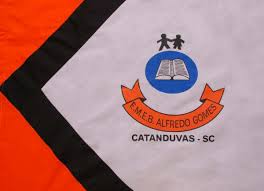 ESCOLA MUNICIPAL DE EDUCAÇÃO BÁSICA ALFREDO GOMES.RUA: CORONEL RUPP BAIRRO CENTRO OESTECATANDUVAS – SC      ANO 2021 CNPJ – 78502697/0001-96DIRETORA: IVÂNIA NORA.ASSESSORA PEDAGÓGICA: SIMONE ANDRÉA CARL.ASSESSORA TÉCNICA ADM: TANIA N. DE ÁVILA.PROFESSORA: MARLI M.DE FREITAS. ALUNO(A):..............................................................................1ºANO E 2ºANO